PDSA TemplateInstructionsEach PDSA has four stages, as shown below.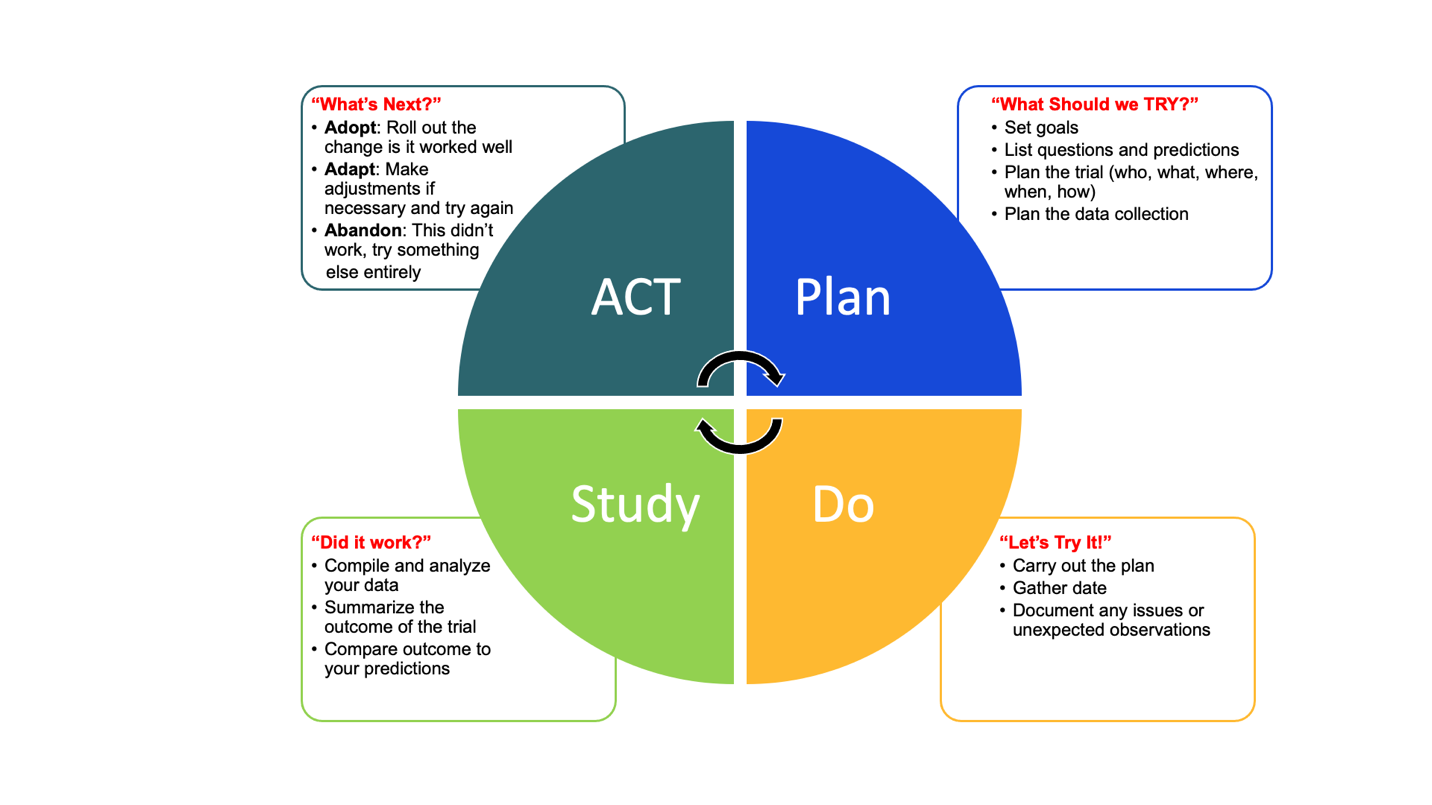 Copy and paste the PDSA table below as many times as needed to cover all the PDSAs your team completes. Each table will provide an overview of a specific PDSA, and together they create a summary of all the solutions and iterations trialed for your project. The text in blue italics are guidance tips and should be deleted when you fill out your own content.As this is meant to be a summary, the information should be kept short and high-level. You are encouraged to add references or links to more detailed documentation related to your PDSA(s), so that they are available for those looking for more information after reading the summary (including future you, who might have forgotten which documents are which, and where you put them!). This will also ensure that you consider and complete the planning and analysis work that will maximize the chances of success for your project.WorksheetTest & Trial ImprovementsProject TitleProject Number (if applicable)Project LeadPDSA #1TITLEPlanWhat are we going to test?Describe in a sentence or two what you are implementing with this PDSA.PlanRelated DocumentsMeasurement Plan: [replace this text with a link or the name of the file]Communication Plan: [replace this text with a link or the name of the file]DoWhat did we do?Describe in a sentence or two what was implemented. Be sure to include when it was done, and the context (who, where).DoRelated Documents (Optional)Include links to related documentation, if any. For example, if you have saved pertinent emails to a folder for future reference, you could link to this folder here.StudyWhat was the outcome of this PDSA?What happened? What do your data show after you completed the analysis?StudyRelated DocumentsAdd references to any documentation compiled during the analysis, e.g., spreadsheets with statistical analysis, survey results, etc. ActNext StepsBased on the results, the team has decided to: Adopt              Adapt                AbandonReasoning for DecisionAdd a short description of why the above decision was made. ActRelated DocumentsAfter-Action Review: [replace this text with a link or the name of the file]